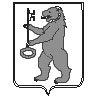 БАЛАХТОНСКИЙ СЕЛЬСКИЙ СОВЕТ ДЕПУТАТОВ КОЗУЛЬСКОГО РАЙОНАКРАСНОЯРСКОГО КРАЯРЕШЕНИЕ (проект)00.06.2022                                 с. Балахтон                                          № 00-000р	Об утверждении Положения об организации похоронного дела и содержании кладбищ на территории муниципального образования Балахтонский сельсоветНа основании Федерального закона  от 06.10.2003 г. № 131-ФЗ «Об общих принципах организации местного самоуправления в Российской Федерации», Федерального закона от 12.01.1996 г. № 8-ФЗ «О погребении и похоронном деле», Законом Красноярского края от 24.04.1997 № 13-487 «О семейных (родовых) захоронениях на территории Красноярского края», Постановлением Главного государственного санитарного врача Российской Федерации от 28.06.2011 № 84 «Об утверждении СанПиН 2.1.2882-11 «Гигиенические требования к размещению, устройству и содержанию кладбищ, зданий и сооружений похоронного назначения», иными нормативными актами, руководствуясь подпунктом 22 пункта 1 статьи 6 Устава Балахтонского сельсовета Козульского района, Балахтонский сельский Совет депутатов Козульского района Красноярского края РЕШИЛ:1. Утвердить Положение об организации похоронного дела и содержании кладбищ на территории Балахтонского сельсовета Козульского района Красноярского края согласно приложению.2. Решения Балахтонского сельского Совета депутатов от 19.12.2013 № 30-200р «О принятии Положения об организации ритуальных услуг, погребении, похоронного дела и содержания кладбищ на территории муниципального образования Балахтонский сельсовет» и от 24.11.2017 № 21-105р «О внесении изменений в Положение об организации ритуальных услуг, погребении, похоронного дела и содержания кладбищ на территории муниципального образования Балахтонский сельсовет, утверждённым решением сельского Совета депутатов от 19.12.2013 № 30-200р» считать утратившими силу.3. Контроль за выполнением настоящего Решения возложить на главу администрации сельсовета.4. Настоящее Решение вступает в силу в день, следующий за днём его опубликования в местном периодическом издании «Балахтонские вести» и подлежит размещению на официальном сайте Балахтонского сельсовета.Председатель Балахтонского сельского Совета депутатов                                      Е.А. Гардт Глава Балахтонского сельсовета                                                                   В.А. МецгерПРИЛОЖЕНИЕк Решению Балахтонского сельского Совета депутатовот 00.00. 2022 № 16-000р ПОЛОЖЕНИЕоб организации похоронного дела и содержании кладбищ на территории муниципального образования Балахтонский сельсовет1. Основные понятия, используемые в настоящем ПоложенииУслуги по погребению – установленный законодательством Российской Федерации перечень ритуальных услуг, оказание которых (на безвозмездной основе или за плату) относится к ведению специализированной службы по вопросам похоронного дела;Гарантированный перечень услуг по погребению – минимальный перечень услуг, оказание которого гарантируется специализированной службой по вопросам похоронного дела при погребении:Места погребения – отведенные в соответствии с этическими, санитарными и экологическими требованиями участки земли с сооружаемыми на них кладбищами для захоронения тел (останков) умерших, стенами скорби для захоронения урн с прахом умерших (пеплом после сожжения тел (останков) умерших, далее – прах), крематориями для предания тел (останков) умерших огню, а также иными зданиями и сооружениями, предназначенными для осуществления погребения умерших;Зона захоронения – основная функциональная часть территории кладбища, где осуществляется погребения, в том числе, захоронение урн с прахом;Места захоронения – земельные участки, предоставляемые в зоне захоронения кладбища для погребения;Одиночные захоронения – места захоронения, предоставляемые на территории общественных кладбищ для погребения умерших (погибших) (далее – умерших), не имеющих супруга, близких родственников, иных родственников, либо законного представителя умершего;Родственные захоронения – места захоронения, предоставляемые  на безвозмездной основе, территории общественных кладбищ для погребения умершего таким образом, чтобы гарантировать погребение на этом же земельном участке умершего супруга или близкого родственника;Семейные (родовые) захоронения – места захоронения, предоставляемые на платной основе (с учетом места родственного захоронения) на общественных кладбищах для погребения трех и более умерших близких родственников, иных родственников;Уполномоченный орган местного самоуправления в сфере погребения и похоронного дела – Администрация Балахтонского сельсовета Козульского района Красноярского края;Члены семьи – лица, связанные родством (свойством), совместно проживающие и ведущие совместное хозяйство;Специализированная служба по вопросам похоронного дела – организация, определенная в соответствии с действующим законодательством, на которую возлагается обязанность по оказанию услуг по погребению умерших.2. Право лица на достойное отношение к его телу после смерти Волеизъявление лица о достойном отношении к его телу после смерти  (далее – волеизъявление умершего) – пожелание, выраженное в устной форме в присутствии свидетелей или в письменной форме:о согласии или несогласии быть подвергнутым паталого-анатомическому вскрытию;о согласии или несогласии на изъятие органов и (или) тканей из его тела;быть погребенным на том или ином месте, по тем или иным обычаям или традициям, рядом с теми или иными ранее умершими;быть подвергнутым кремации; о доверии исполнить свое волеизъявление тому или иному лицу. Действия по достойному отношению к телу умершего должны осуществляться в полном соответствии с волеизъявлением умершего, если возникли обстоятельства, при которых волеизъявления умершего невозможно, либо иное не установлено законодательством Российской Федерации. В случае отсутствия волеизъявления умершего, право на разрешение действий, указанных в пункте 2.1. настоящего Положения, имеют супруг, близкие родственники (дети, родители, усыновленные, усыновители, родные братья и родные сестры, внуки, дедушка, бабушка), иные родственники, либо законный представитель умершего, а при отсутствии таковых – иные лица, взявшие на себя обязанность осуществлять погребение умершего.2.4. Действия по достойному отношению к телу умершего должны осуществляться в полном соответствии с волеизъявлением умершего, если возникли обстоятельства, при которых волеизъявления умершего невозможно, либо иное не установлено законодательством Российской Федерации.2.5. В случае отсутствия волеизъявления умершего, право на разрешение действий, указанных в пункте 2.1. настоящего Положения, имеют супруг, близкие родственники (дети, родители, усыновленные, усыновители, родные братья и родные сестры, внуки, дедушка, бабушка), иные родственники, либо законный представитель умершего, а при отсутствии таковых – иные лица, взявшие на себя обязанность осуществлять погребение умершего.3. Исполнители волеизъявления умершего Исполнителями волеизъявления умершего являются лица, указанные в его волеизъявлении, при их согласии взять на себя обязанность исполнить волеизъявление умершего. В случае отсутствия в волеизъявлении умершего указания на исполнителей волеизъявления, либо в случае их отказа от исполнения волеизъявления умершего, осуществить организацию погребения умершего имеют право супруг, дети, родители, усыновители, родные братья и родные сестры, внуки, дедушка, бабушка, иные родственники, либо законный представитель умершего. В случае мотивированного отказа кого-либо из указанных лиц от исполнения волеизъявления умершего, оно может быть исполнено иным лицом, взявшим на себя обязанность осуществить погребение умершего. Лицо, взявшее на себя обязанность  осуществить погребение умершего, должно осуществить процесс организации погребения, в том числе оформление документов, необходимых для погребения, получение справки о смерти, гербового свидетельства о смерти, пособия на погребение. В случае отсутствия лиц, взявших на себя обязанность осуществить погребение умершего, погребение умершего осуществляется специализированной службой по вопросам похоронного дела.4. Исполнение волеизъявления умершего о погребении На территории муниципального образования Балахтонский сельсовет Козульского района Красноярского края (далее – сельсовета) каждому человеку после его смерти гарантируется погребение с учетом его волеизъявления. Гражданам Российской Федерации, постоянно проживающим на территории сельсовета, гарантируется бесплатное предоставление участка земли на одном из общественных кладбищ с учетом волеизъявления умершего о погребении его тела (останков), праха. Исполнение волеизъявления умершего о погребении его тела (останков) или праха на указанном им месте погребения рядом с ранее умершими гарантируется при наличии на указанном месте погребения свободного участка земли или могилы ранее умершего близкого родственника или ранее умершего супруга. В иных случаях возможность исполнения волеизъявления умершего и погребении его тела (останков) или праха на указанном им месте погребения определяется специализированной службой по вопросам похоронного дела с учетом места смерти, наличия на указанном месте погребения свободного участка земли, а также с учетом заслуг умершего.5. Гарантии при осуществлении погребенияСупругу, близким родственникам, иным родственникам, законному представителю умершего или иному лицу, взявшему на себя обязанность осуществить погребение умершего, гарантируется: 1) выдача документов, необходимых для погребения умершего, в течение суток с момента установления причины смерти; в случаях, если для установления причины смерти возникли основания для помещения тела умершего в морг, выдача тела умершего по требованию супруга, близких родственников, иных родственников, законного представителя умершего или иного лица, взявшего на себя обязанность осуществить погребение умершего, не может быть задержана на срок более двух суток с момента установления причины смерти;2) предоставления возможности нахождения тела умершего в морге бесплатно до семи суток с момента установления причины смерти в случае, если супруг, близкие родственники, иные родственники, законный представитель умершего или иное лицо, взявшее на себя обязанность  осуществить погребение умершего, извещены о смерти, но существуют обстоятельства, затрудняющие осуществление ими погребения; в случае поиска супруга, близких родственников, иных родственников либо законного представителя умершего этот срок может быть увеличен до четырнадцати дней;3) оказание содействия в решении вопросов, предусмотренных пунктом 3 статьи 7 настоящего Федерального закона;4) исполнение волеизъявления умершего в соответствии со статьями 5 и 7 настоящего Федерального закона.6. Критерии качества предоставляемых услуг по погребениюКачество гарантированных услуг по погребению, оказываемых супругу, близким родственникам, иным родственникам, законному представителю или иному лицу, взявшему на себя обязанность осуществить погребение умершего, специализированной службой по вопросам похоронного дела должно соответствовать следующим требованиям:оформление документов, необходимых для погребения,  в течение двух суток с момента обращения в специализированную службу по вопросам похоронного дела;осуществление приема заказа на организацию и проведение похорон, включающее: уточнение, в каком морге (доме) находится  тело умершего, даты и времени похорон, маршрута следования траурной процессии, размера одежды, роста покойного, оформление заказа на услуги автокатафалка;подготовка тела умершего к погребению, включающее: проведение санитарной подготовки тела умершего (косметические услуги), парикмахерские услуги;предоставление деревянного гроба, обитого снаружи и внутри тканью;установка ритуального регистрационного знака с надписью (Ф.И.О. погребенного, год рождения, год смерти);получение предметов похоронного ритуала на складе салона-магазина, погрузка их в автомашину, переезд от специализированной службы до адресата и обратно, выгрузка предметов похоронного ритуала из автомашины;устройство могилы (в том числе для захоронения урны с прахом), включающее: разметку места захоронения для рытья могилы, расчистку места захоронения от снега в зимнее время, копку могилы ручным способом, зачистку поверхности дна и стенок могилы вручную; погребение, включающее: вынос гроба из автокатафалка и доставка его до места захоронения, ожидание проведения траурного обряда, закрытие крышки гроба и опускание гроба в могилу (опускание урны с прахом), засыпку могилы грунтом, устройство надмогильного холма, установку надгробного ритуального регистрационного знака.7. Градостроительные, санитарные и экологические требования к размещению мест погребения Выбор земельного участка для размещения места погребения осуществляется в соответствии с правилами застройки поселения с учетом гидрологических характеристик, особенностей рельефа местности, состава грунтов, предельно допустимых экологических нагрузок на окружающую природную среду, а также в соответствии с санитарными правилами и нормами, и должен обеспечивать  неопределённо долгий срок существования места погребения.	 При нарушении санитарных и экологических требований к содержанию места погребения органы местного самоуправления сельсовета обязаны приостановить или прекратить деятельность на месте погребения и принять меры по устранению допущенных нарушений и ликвидации неблагоприятного воздействия места погребения на окружающую среду и здоровье человека,  а также по созданию нового места погребения. Отвод земельного участка для размещения места погребения осуществляется органами местного самоуправления в соответствии с земельным законодательством, а также в соответствии с проектной документацией, утвержденной в порядке, установленном законодательством Российской Федерации и законодательством Красноярского края. На общественных кладбищах погребение может осуществляться с учетом вероисповедальных, воинских и иных обычаев и традиций. На территории общественных кладбищ в целях увековечивания памяти умерших граждан, имеющих заслуги перед Российской Федерацией, могут быть предусмотрены на основании решения уполномоченного органа в сфере погребения и похоронного дела обособленные земельные участки (зоны) для почетных захоронений. Устанавливаются следующие размеры бесплатно предоставляемой площади для погребения: под захоронение тела в гробу размер места одиночного захоронения составляет 2,5м х 2,0м х 1,0 м (длина, глубина, ширина);под захоронение урны с прахом в землю (за исключением случаев подзахоронения в родственную  могилу) размер предоставляемого места захоронения составляет 0,75м х 0,4м х 0,75м (длина, глубина, ширина);площадь родственного захоронения не может превышать 5 кв. м. За резервирование места семейного захоронения, взимается единовременная плата в сумме 10 000 руб. за 1 кв.м. Размер места для семейного (родового) захоронения (с учетом бесплатно предоставляемого места для родственного захоронения) не может превышать 12 кв.м. Средства, полученные за резервирование места под будущее погребение, подлежат зачислению в бюджет сельсовета.8. Гарантии погребения умерших (погибших), не имеющих супруга, близких родственников, иных родственников либо законного представителя Погребение умерших, не имеющих супруга, близких родственников, иных родственников либо законного представителя умершего, осуществляется специализированной службой по вопросам похоронного дела в соответствии с перечнем услуг по погребению, включающим:оформление документов, необходимых для погребения;облачение тела;предоставление гроба;перевозку умершего на кладбище (в крематорий);погребение (копка могилы для погребения и оказание комплекса услуг по погребению (в том числе захоронение урны с прахом), установка похоронного ритуального знака). Погребение умерших (погибших), личность которых не установлена органами внутренних дел в определенные законодательством российской Федерации сроки, осуществляется специализированной службой по вопросам похоронного дела с согласия указанных органов путем предания земле на определенных для таких случаев участках общественных кладбищ в соответствии с перечнем услуг по погребению, включающим:оформление документов, необходимых для погребения;облачение тела;предоставление гроба;перевозку умершего на кладбище (в крематорий);погребение (копка могилы для погребения и оказание комплекса услуг по погребению (в том числе захоронение урны с прахом), установка похоронного ритуального знака). Погребение умерших (погибших), не имеющих супруга, близких родственников, иных родственников либо законного представителя умершего, находящихся в моргах медицинских учреждений, осуществляется в следующем порядке:медицинское учреждение после получения согласия органов внутренних дел на погребение умершего (погибшего) оформляет врачебное свидетельство о смерти, справку о наличии в органах  ЗАГС актовой записи о смерти, сопроводительное письмо о погребении умершего (погибшего) на имя руководителя специализированной службы по вопросам похоронного дела за подписью главного врача медицинского учреждения (или лица, исполняющего обязанности главного врача), направляет вышеперечисленные документы в специализированную  службу по вопросам похоронного дела.Медицинское учреждение обеспечивает обмывку, облачение тела, укладку его в гроб и выдачу гроба с телом для погребения специализированной службе по вопросам похоронного дела;Специализированная служба по вопросам похоронного дела доставляет гроб и облачение в морг медицинского учреждения, осуществляет перевозку гроба с телом из морга на кладбище и погребение. Стоимость услуг по погребению лиц, указанных в п. 8.1. настоящего Положения, определяется Советом депутатов и возмещается специализированной службе по вопросам  похоронного дела в порядке, установленном пунктами 8.2. и 8.3. настоящего Положения.9. Организация похоронного делаОрганизация похоронного дела на территории сельсовета осуществляется органами местного самоуправления Балахтонского сельсовета.10. Создание и организация места погребенияРешение о создании места погребения принимается администрацией Балахтонского сельсовета.Погребение умерших (погибших) на территории сельсовета осуществляется на специально отведенных для этих целей в соответствии с санитарными, экологическими и иными требованиями, на участках земли с сооружаемыми на них кладбищами для погребения тел (останков) умерших, а также иными зданиями и сооружениями, предназначенными для осуществления деятельности по погребению.Администрация Балахтонского сельсовета принимает решения о создании и организации мест погребения, о закрытии кладбища, о переносе существующих мест погребения (в случае угрозы стихийных бедствий) на территории сельсовета.Места погребения погибших при защите Отечества, являющиеся воинскими захоронениями, могут быть перенесены только по решению органов государственной власти Красноярского края в соответствии с Законом Российской Федерации от 14.01.1993 № 4292-1 «Об увековечении памяти погибших при защите Отечества».10.4. Кладбища, расположенные на территории сельсовета, являются муниципальной собственностью. Содержанием и эксплуатация кладбищ осуществляется организацией, определенной в установленном порядке по конкурсу (далее – организация, управляющая кладбищем).10.5. Погребение умерших осуществляется ежедневно с 10.00 до 17.00, кроме воскресенья и праздничных дней.10.6. Погребение умерших (погибших) участников Великой Отечественной войны, ветеранов боевых действий, инвалидов войн, ветеранов военной службы производится в соответствии со статьей 24 Федерального закона Российской Федерации «О ветеранах».10.7. Погребение умершего (погибшего) в существующее родственное захоронение разрешается по прошествии 20 лет с момента предыдущего погребения при письменном согласии лица, на которое зарегистрировано захоронение.10.8. На свободном участке родственного захоронения погребение разрешается с письменного согласия лица, на которое зарегистрировано захоронение.10.9. Погребение урн с прахом в землю на родственных захоронениях  разрешается независимо от срока предыдущего погребения.10.10. Обязанности по содержанию, благоустройству и ремонту расположенных на территории кладбища одиночных захоронений и памятников погибшим при защите Отечества, возлагаются на организацию, управляющую кладбищем.10.11. Обязанности по содержанию, благоустройству и ремонту расположенных на территории кладбища почетных, братских (общих) захоронений в случаях, если погребение осуществлялось за счет средств федерального, краевого, местного бюджетов, а также иных захоронений и памятников, находящихся под охраной государства, возлагается на организацию, управляющую кладбищем.10.12. В случаях, не предусмотренных пунктами 10.10. и 10.11. настоящего Положения, обязанности по содержанию и благоустройству мест захоронения, в том числе по ремонту надмогильных сооружений (надгробий) и оград, осуществляют лица, на которых зарегистрированы места захоронений.10.13. В границах земельного участка, предоставленного для захоронения, разрешается посадка живой зеленой изгороди из кустарника, цветов, установка надмогильных сооружений.10.14. При неопрятном и запущенном состоянии захоронения (могилы), отсутствии действий по благоустройству захоронения (могилы) со стороны лица, ответственного за захоронение, или при отсутствии сведений о захоронении (могиле) в течение двух лет, захоронение (могила) признается бесхозным в порядке, установленном Администрацией сельсовета.10.15. Погребение на захоронениях (в могилах), признанных бесхозными, осуществляется на общих основаниях.10.16. Каждое захоронение регистрируется в книге регистрации захоронений с указанием номеров квадрата, ряда и могилы, с отметкой в удостоверении захоронении.10.17. Перерегистрация захоронения на другое лицо рассматривается в каждом отдельном случае.10.18. Книга регистраций захоронений является документом строгой отчетности и относится к делам с постоянным сроком хранения. Книгу регистрации захоронений ведет организация, управляющая кладбищем.10.19. Эксгумация останков умерших производится в соответствии с требованиями, установленными законодательством Российской Федерации.10.20. Транспортировка тел (останков) умерших за пределы сельсовета железнодорожным, авиационным, автомобильным или иными видами транспорта производится в зависимости от дальности транспортировки до места погребения и вида транспорта в обычных (деревянных) или цинковых гробах в соответствии с требованиями, установленными законодательством Российской Федерации.10.21. Осквернение и уничтожение мест погребения влечет ответственность, предусмотренную законодательством Российской Федерации.11. Порядок оформления захоронения Прием заказов на погребение производится специализированной службой по вопросам похоронного дела после рассмотрения регистрации смерти в актовых записях органов ЗАГС. Время и место погребения по согласованию с лицом, взявшим на себя обязанность осуществить погребение умершего, устанавливается при оформлении заказа. Оформление заказа на погребение умершего (погибшего) производится при наличии у лица, взявшего на себя обязанность осуществить погребение умершего:подлинного гербового свидетельства о смерти умершего (погибшего);документа, удостоверяющего личность, либо гарантийного письма и доверенности, если обязанность по организации похорон возложена на юридическое лицо.  Разрешение на погребение умершего (погибшего) в существующую могилу или родственное захоронение предоставляется при наличии у лица, взявшего на себя обязанность осуществить погребение умершего:подлинного гербового свидетельства о смерти умершего (погибшего);подлинного гербового свидетельства о смерти ранее умершего (умерших);документов, подтверждающих близкое родство между умершим (погибшим) и ранее умершим (умершими);удостоверения о захоронении;письменного согласия на погребение умершего (погибшего) от лица, ответственного захоронение. Заключение о возможности погребения умершего (погибшего) в могилу или родственное захоронение составляется сотрудником организации, управляющей кладбищем, в присутствии лица, взявшего на себя обязанность осуществить погребение умершего, после совместного обследования родственного захоронения (могилы).12. Порядок установки надмогильных сооружений Работы на кладбищах, связанные с установкой, демонтажем, ремонтом или заменой надмогильных сооружений, производится с письменного разрешения организации, управляющей кладбищем.  Запрещается установка надмогильных сооружений в зимний период. Установка надмогильных сооружений разрешается при предъявлении следующих документов:заявления на имя руководителя  организации, управляющей кладбищем;удостоверения захоронения;документа об изготовлении (приобретении) надмогильного сооружения. Надмогильные  сооружения устанавливаются только в пределах отведенного земельного участка для захоронения. Граждане, допустившие самовольное использование земельных участков, обязаны устранить нарушения в течение 20 дней с момента их письменного предупреждения организацией, управляющей кладбищем. Надмогильные сооружения, установленные за пределами отведенного земельного участка или установленные без разрешения, подлежат снятию после предупреждения лица, на которое зарегистрировано захоронение. Снятие надгробных сооружений производится работниками организации, управляющей кладбищем, с отнесением затрат на виновных лиц. Возврат снятых надмогильных сооружений их владельцам производится в течение одного месяца с момента предупреждения о снятии, при условии компенсации ими затрат по снятию надмогильных сооружений. Установленные гражданами (организациями) надмогильные сооружения являются их собственностью. Надписи на надмогильных сооружениях должны соответствовать сведениям о действительно захороненных в данном месте умерших. Установленные памятники и надмогильные сооружения подлежат обязательной  регистрации установки надмогильных сооружений с отметкой в удостоверении о захоронении. Книга регистрации установки надмогильных сооружений является документом строгой отчетности  и относится к делам с постоянным сроком хранения. Книгу регистрации установки надмогильных сооружений ведет организация, управляющая кладбищем. При обнаружении старых военных и ранее неизвестных захоронений администрация Балахтонского сельсовета обязана обозначить и зарегистрировать места захоронения, а в необходимых случаях организовать перезахоронение останков погибших. Решение о захоронении (перезахоронении) останков погибших при защите Отечества и обеспечении проведения всех необходимых мероприятий по захоронению (перезахоронению) останков погибших при защите Отечества принимают органы государственной власти Красноярского края в соответствии с Законом Российской Федерации от 14.01.1993 № 4292-1 «Об увековечении памяти погибших при защите Отечества». Собственники надмогильных сооружений имеют право застраховать их на случай утраты или повреждения в установленном законодательством порядке. 13. Правила посещения кладбищ Кладбища открыты для посещений ежедневно:с 1 мая по 30 сентября – с 9.00 до 20.00;с 1 октября по 30 апреля – с 9.00 до 18.00. На территории кладбищ посетители должны соблюдать общественный порядок и тишину.На территории кладбища запрещается:производить захоронение умершего (погибшего) при отсутствии выданного администрацией организации, управляющей кладбищем, решения о выделении места для захоронения либо разрешения на захоронение;устанавливать надмогильные сооружения, мемориальные доски без разрешения администрации организации, управляющей кладбищем;портить надмогильные сооружения, мемориальные доски, оборудование кладбища, засорять территорию;ломать зеленые насаждения, рвать цветы;выгуливать собак, пасти домашних животных, ловить птиц;разводить костры, добывать песок и глину, добывать грунт, оставлять запасы строительных и других материалов;распивать спиртные напитки и находиться в нетрезвом состоянии;торговать цветами, предметами ритуала и материалами по благоустройству могил;складировать мусор и демонтированные надмогильные сооружения в неустановленных местах. Граждане, осуществившие захоронение, обязаны содержать надмогильные сооружения в надлежащем состоянии. Торговля цветами, материалами благоустройства мест захоронения осуществляется в местах, отведенных для этих целей организацией, управляющей кладбищем.14. Обязанности организации, управляющей кладбищем14.1. Организация, управляющая кладбищем, обязана обеспечивать:содержание, эксплуатацию, благоустройство, реконструкцию, текущий и капитальный ремонт кладбища;охрану кладбища;предоставление по заявкам специализированной службы по вопросам похоронного дела мест захоронения (за исключением мест для создания семейных (родовых) захоронений и почетных захоронений;предоставление по заявлениям граждан мест для родственных захоронений и почетных захоронений;предоставление по заявлениям граждан мест для родственных захоронений и захоронений урн с прахом (при наличии соответствующих документов);предоставление на основании распоряжения уполномоченного исполнительного органа в сфере погребения и похоронного дела мест для создания семейных (родовых) захоронений и почетных захоронений;проведение инвентаризации мест захоронения в порядке, установленном уполномоченным органом в сфере погребения и похоронного дела;осуществление иных функций, установленных федеральными законами и иными нормативными правовыми актами органов местного самоуправления сельсовета; своевременную подготовку могил;систематическую уборку дорожек общего пользования, проходов и других участков хозяйственного назначения (кроме могил);оказание услуг по уходу за могилой, установке надмогильных сооружений и уходу за ними;предоставление гражданам на прокат инвентаря для ухода за могилами (лопат, ведер, леек и пр.);соблюдение установленных норм и правил захоронения;постоянное содержание в надлежащем порядке братских могил, находящихся под охраной государства;взимание платы за услуги через кассу кладбища;наличие «Книги отзывов и предложений» и предоставление вышеуказанной книги по первому требованию граждан.соблюдение правил пожарной безопасности.  о согласии или несогласии быть подвергнутым паталого-анатомическому вскрытию;о согласии или несогласии на изъятие органов и (или) тканей из его тела;быть погребенным на том или ином месте, по тем или иным обычаям или традициям, рядом с теми или иными ранее умершими;быть подвергнутым кремации; о доверии исполнить свое волеизъявление тому или иному лицу.14.2.  Действия по достойному отношению к телу умершего должны осуществляться в полном соответствии с волеизъявлением умершего, если возникли обстоятельства, при которых волеизъявления умершего невозможно, либо иное не установлено законодательством Российской Федерации.14.3.  В случае отсутствия волеизъявления умершего, право на разрешение действий, указанных в пункте 2.1. настоящего Положения, имеют супруг, близкие родственники (дети, родители, усыновленные, усыновители, родные братья и родные сестры, внуки, дедушка, бабушка), иные родственники, либо законный представитель умершего, а при отсутствии таковых – иные лица, взявшие на себя обязанность осуществлять погребение умершего.